VBS Registration Form—2019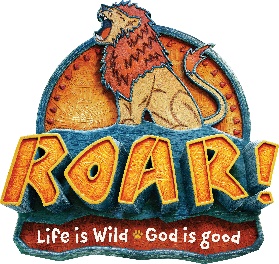             For children who have completed Kindergarten through sixth grade only.     Child’s Name: _____________________________________________       Male          Female     Home Phone: __________________________Mailing Address: __________________________________________________________________________________________________________________Birthday: _________________________________ Age/grade: __________________________Parent/Guardian name: _________________________________________________________Cell phone #:_____________________________email: ________________________________Church you attend: _____________________________________________________________Emergency Contact name: _______________________________________________________Emergency Contact Phone: __________________________Cell:_________________________Does your child have any allergies or special needs we should be aware of? ____________________________________________________________________________________________I hereby give my permission for my child to participate in the Special Events during VBS and authorize the staff of First Baptist Church to obtain emergency medical treatment for my child should he/she become ill or injured and I am unable to be contacted.  I understand my child will be dismissed at 9:00 and I will pick them up at that time.  Parent Signature_________________________________________ Date: ________________For more information about FBC Josephine Summer Events Call 972-843-8192 or maloriemurray@hotmail.com. VBS Registration Form—2019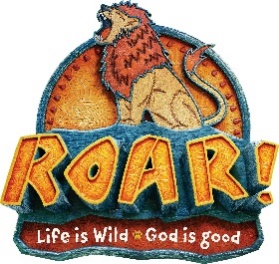 For children who have completed Kindergarten through sixth grade only. Child’s Name: ______________________________________________      Male          Female     Home Phone: __________________________Mailing Address: __________________________________________________________________________________________________________________Birthday: _________________________________ Age/grade: _______________________Parent/Guardian name: _________________________________________________________Cell phone #:_____________________________email: ________________________________Church you attend: _____________________________________________________________Emergency Contact name: _______________________________________________________Emergency Contact Phone: __________________________Cell:_________________________Does your child have any allergies or special needs we should be aware of? ____________________________________________________________________________________________I hereby give my permission for my child to participate in the Special Events during VBS and authorize the staff of First Baptist Church to obtain emergency medical treatment for my child should he/she become ill or injured and I am unable to be contacted.  I understand my child will be dismissed at 9:00 and I will pick them up at that time.  Parent Signature_________________________________________ Date: ________________For more information about FBC Josephine Summer Events Call 972-843-8192 or maloriemurray@hotmail.com.VBS Preschool Registration Form—2019For Children whose parents are working in VBS. Child’s Name: ____________________________________________      Male          Female     Home Phone: ____________________________Mailing Address: ________________________________________________________________________________________________________________________Birthday: ____________________________ Age: ____________________________________Parent/Guardian name: _________________________________________________________Cell phone #:____________________________ email: ________________________________Emergency Contact name: _______________________________________________________Emergency Contact Phone: __________________________Cell:_________________________Does your child have any allergies or special needs we should be aware of? ____________________________________________________________________________________________I hereby give my permission for my child to participate in the Special Events during VBS and authorize the staff of First Baptist Church to obtain emergency medical treatment for my child should he/she become ill or injured and I am unable to be contacted.  I understand my child will be dismissed at 9:00 and I will pick them up at that time.  Parent Signature_________________________________________ Date: ________________For more information about FBC Josephine Summer Events Call 972-843-8192.VBS Preschool Registration Form—2019For Children whose parents are working in VBS. Child’s Name: _____________________________________________      Male          Female     Home Phone: __________________________Mailing Address: _________________________________________________________________________________________________________________Birthday: _________________________________ Age: _______________________________Parent/Guardian name: _________________________________________________________Cell phone #:______________________________ email: ______________________________Emergency Contact name: _______________________________________________________Emergency Contact Phone: __________________________Cell:_________________________Does your child have any allergies or special needs we should be aware of? ____________________________________________________________________________________________I hereby give my permission for my child to participate in the Special Events during VBS and authorize the staff of First Baptist Church to obtain emergency medical treatment for my child should he/she become ill or injured and I am unable to be contacted.  I understand my child will be dismissed at 9:00 and I will pick them up at that time.  Parent Signature_________________________________________ Date: ________________For more information about FBC Josephine Summer Events Call 972-843-8192.